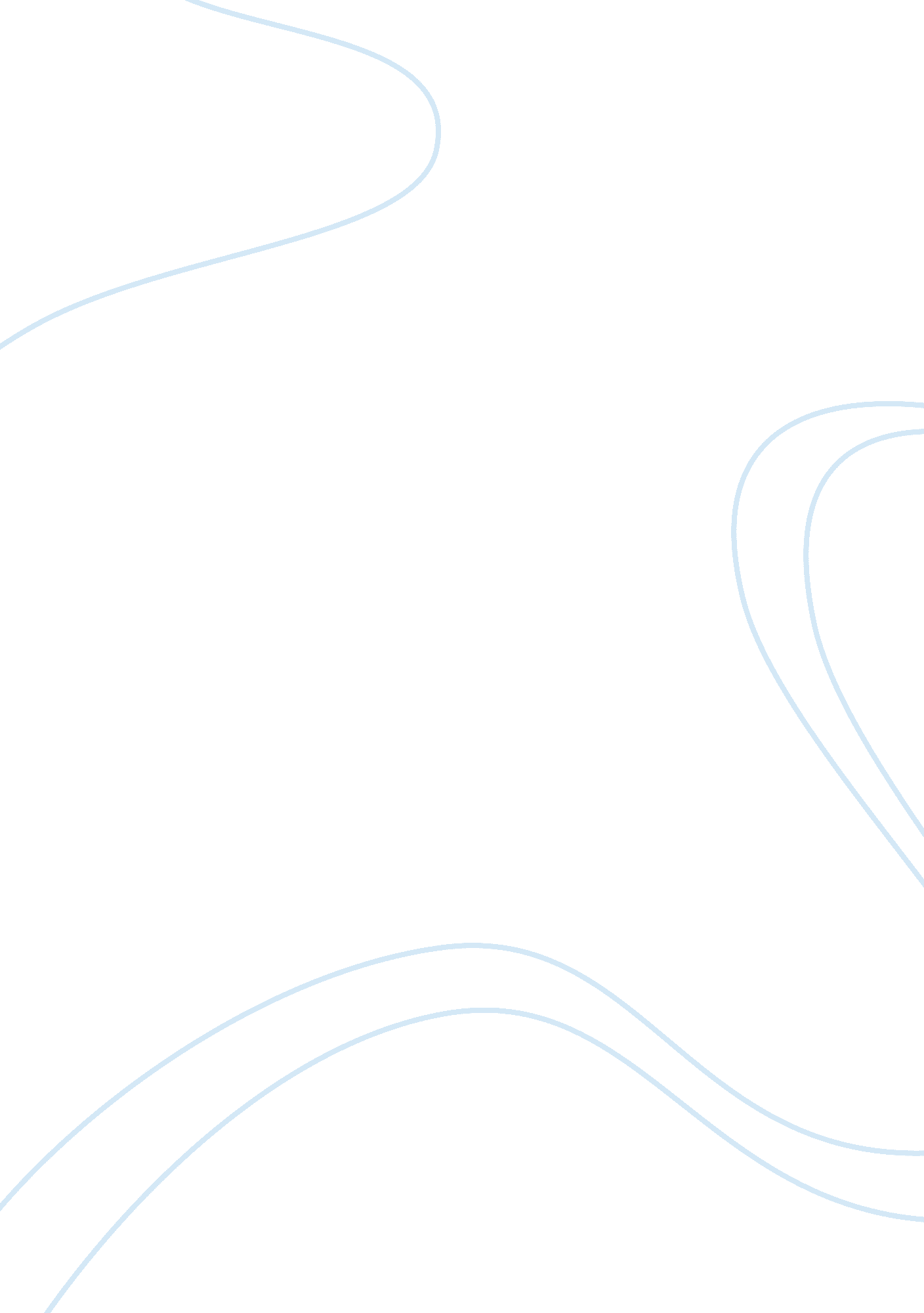 The nature of fear of snakesPsychology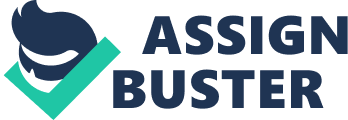 This paper " The Nature of Fear of Snakes" is a perfect example of an essay on psychology. Snakes are slithering creatures with heads that long bodies that make them generally scary and unappealing to be around. Snakes are elongated, limbless, and with different-colored scales that make them appear dangerous, thus, send fear down my spine every time I look at them. Snakes are in different sizes and colors, some killing prey by squeezing and others through poisonous bites. The nature of snakes as portrayed in books, videos and my first encounter with a live snake have resulted in my great fear of snakes. 
On my fifth birthday, when I sat on the backyard chair than I noticed a warm, slithery, and soft creature under my feet. I was shocked and chocked on my saliva as I screamed for help. The snake was long, brown, dark-eyed, and with a tail that began rattling upon my movement and screams. The reaction of the snake scared me stiff and took away my ability to run. Upon help arriving it was discovered to be a rattlesnake, and I was lucky that it was a fairly young snake and its venom would not have been fatal had it stricken me with its fangs. 
My encounter with a rattlesnake on my fifth birthday caused my great fear of snakes to date. Snakes are slithery, mostly poisonous, and scary to look at. My fear of snakes has created an interest in learning about the creatures to know the best way to react in the presence of a snake. The fact that snakes are poisonous and a single bite is enough to fall any animal has made me fear the slithering creatures. 